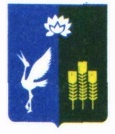 МУНИЦИПАЛЬНЫЙ КОМИТЕТПРОХОРСКОГО СЕЛЬСКОГО ПОСЕЛЕНИЯСПАССКОГО МУНИЦИПАЛЬНОГО РАЙОНАПРИМОРСКОГО КРАЯ      РЕШЕНИЕ                  
27 ноября 2018 года                                     с.Прохоры                                                  № 185О внесении изменений в решение муниципального комитета Прохорского сельского поселения от 18 декабря 2017 года № 148 «О бюджете Прохорского сельского поселения на 2018 год и плановый период 2019 - 2020 годов.»В соответствии с Бюджетным кодексом РФ, Федеральным законом «Об общих принципах организации местного самоуправления в РФ» от 06.10.2003 года № 131-ФЗ, Приказом Минфина России от 7 декабря . N 230н «О внесении изменений в Указания о порядке применения бюджетной классификации Российской Федерации, утвержденные приказом Министерства финансов Российской Федерации от 01.07.2013 г. N 65 н» , Уставом Прохорского сельского поселения, муниципальный комитет Прохорского сельского поселенияРЕШИЛ:1. Внести в Решение муниципального комитета Прохорского сельского поселения  «О бюджете  Прохорского сельского поселения на 2018 год и плановый период 2019 - 2020 годов»  от 18.12.2017 года № 148 следующие изменения:1.1. Статью 1 п.1 Решения изложить в следующей редакции:"1. Утвердить основные характеристики бюджета поселения на 2018 год:- общий объем доходов бюджета поселения – в сумме 8542,39 тыс. рублей, в том числе объем межбюджетных трансфертов, получаемых из других бюджетов бюджетной системы Российской Федерации в 2018 году в сумме 1476,75 тыс. рублей;- общий объем расходов бюджета поселения – в сумме 10216,41 тыс. рублей.- размер дефицита бюджета поселения в, сумме 1674,02 тыс.руб.; источники финансирования дефицита – изменение остатков средств на счетах по учету средств бюджета поселения – 1674,02 тыс.руб.».1.2. Приложение  4 изложить в редакции приложения № 1 к настоящему Решению.    Приложение 5 изложить в редакции приложения № 2 к настоящему Решению.    Приложение 7 изложить в редакции приложения № 3 к настоящему Решению.    Приложение 11 изложить в редакции приложения № 4 к настоящему Решению2. Настоящее решение вступает в силу с момента официального опубликования.Глава Прохорского сельского поселения                                      В.В.Кобзарь Председатель муниципального комитета	 Прохорского сельского поселения		                                 Д.В. Веремчук.Приложение № 1 к решению муниципального комитетаПрохорского сельского поселения 27.11.2018 № 185 Приложение 4 к Решению                                                                муниципального комитета                                                                              Прохорского сельского поселения от 18.12.2017  № 148Объемы доходов бюджета Прохорского сельского поселения в 2018 годуПриложение № 2 к решению муниципального комитетаПрохорского сельского поселения                                                                 27.11.2018 № 185Приложение 5 к Решению муниципального комитета Прохорского сельского поселенияот 18.12.2017  № 148Распределение бюджетных ассигнований по разделам, подразделам, целевым статьям и видам расходов классификации расходов бюджета на 2018 год(тыс.руб.)                                                                                                                                                                                                                                                          Приложение № 3 к решению муниципального комитетаПрохорского сельского поселения 27.11.2018 № 185Приложение 7 к Решению муниципального комитета Прохорского  сельского поселенияот 18.12.2017  № 148Распределение бюджетных ассигнований в ведомственной структуре расходов бюджета на 2018 год(тыс.руб.)Приложение № к решению муниципального комитетаПрохорского сельского поселения 27.11.2018 № 185                                                                                      Приложение 11 к Решению                                                                        муниципального комитета            						    	Прохорского сельского поселения  от 18.12.2017  № 148Код бюджетной классификации Российской ФедерацииНаименованиеСумма(тыс. рублей)12310000000000000000НАЛОГОВЫЕ И НЕНАЛОГОВЫЕ ДОХОДЫ7065,6410100000000000000НАЛОГИ НА ПРИБЫЛЬ, ДОХОДЫ3050,0010102000010000110Налог на доходы физических лиц3050,0010500000000000000НАЛОГИ НА СОВОКУПНЫЙ ДОХОД20,0010503000010000110Единый сельскохозяйственный налог20,0010600000000000000НАЛОГИ НА ИМУЩЕСТВО2745,0010601030100000110Налог на имущество физических лиц, взимаемый по ставкам, применяемым к объектам налогообложения, расположенным в границах сельских поселений135,0010606000000000110Земельный налог2610,0010606033100000110Земельный налог с организаций, обладающих земельным участком, расположенным в границах сельских поселений2300,0010606043100000110Земельный налог с физических лиц, обладающих земельным участком, расположенным в границах сельских поселений310,0010800000000000000ГОСУДАРСТВЕННАЯ ПОШЛИНА10,0010804020010000110Государственная пошлина за совершение нотариальных действий должностными лицами органов местного самоуправления, уполномоченными в соответствии с законодательными актами Российской Федерации на совершение нотариальных действий10,0011100000000000000ДОХОДЫ ОТ ИСПОЛЬЗОВАНИЯ ИМУЩЕСТВА, НАХОДЯЩЕГОСЯ В ГОСУДАРСТВЕННОЙ И МУНИЦИПАЛЬНОЙ СОБСТВЕННОСТИ434,9811105075100000120Доходы от сдачи в аренду имущества, составляющего казну сельских поселений (за исключением земельных участков)434,9811300000000000000ДОХОДЫ ОТ ОКАЗАНИЯ ПЛАТНЫХ УСЛУГ (РАБОТ) И КОМПЕНСАЦИИ ЗАТРАТ ГОСУДАРСТВА29,7411302995100000130Прочие доходы от компенсации затрат бюджетов сельских поселений (перерасчеты, недоимка и задолженность по соответствующему платежу, в том числе по отмененному)29,7411400000000000000ДОХОДЫ ОТ ПРОДАЖИ МАТЕРИАЛЬНЫХ И НЕМАТЕРИАЛЬНЫХ АКТИВОВ40,0011402053100000410Доходы от реализации иного имущества, находящегося в собственности сельских поселений (за исключением имущества муниципальных бюджетных и автономных учреждений, а также имущества муниципальных унитарных предприятий, в том числе казенных), в части реализации основных средств по указанному имуществу40,0011600000000000000ШТРАФЫ, САНКЦИИ, ВОЗМЕЩЕНИЕ УЩЕРБА735,9211651040020000140Денежные взыскания (штрафы), установленные законами субъектов Российской Федерации за несоблюдение муниципальных правовых актов, зачисляемые в бюджеты поселений10,0011690050100000140Прочие поступления от денежных взысканий (штрафов) и иных сумм в возмещение ущерба, зачисляемые в бюджеты сельских поселений725,9220000000000000000БЕЗВОЗМЕЗДНЫЕ ПОСТУПЛЕНИЯ1476,7520200000000000000Безвозмездные поступления от других бюджетов бюджетной системы Российской Федерации1476,7520203000000000180Субвенции бюджетам субъектов Российской Федерации и муниципальных образований126,6620203015100000180Субвенции бюджетам сельских поселений на осуществление первичного воинского учета на территориях, где отсутствуют военные комиссариаты126,6620204000000000151Иные межбюджетные трансферты1350,0920204014100000151Межбюджетные трансферты, передаваемые бюджетам сельских поселений из бюджетов муниципальных районов на осуществление части полномочий по решению вопросов местного значения в соответствии с заключенными соглашениями1350,09ВСЕГО ДОХОДОВ8542,39НаименованиеРазделПодразделЦелевая статьяВид расходаСуммаСуммаСуммаНаименованиеРазделПодразделЦелевая статьяВид расходаСредств всегов т.ч. за счет:в т.ч. за счет:НаименованиеРазделПодразделЦелевая статьяВид расходаСредств всегоместного бюджетасредств субвенцийОбщегосударственные вопросы010000000000000006786,476786,47126,66Функционирование высшего должностного лица субъекта Российской Федерации и муниципального образования010200000000000001082,741082,74Непрограммные направления деятельности органов местного самоуправления010299000000000001082,741082,74Мероприятия непрограммных направлений деятельности органов местного самоуправления010299900000000001082,741082,74Глава муниципального образования010299999210200001082,741082,74Расходы на выплаты персоналу в целях обеспечения выполнения функций государственными (муниципальными) органами, казенными учреждениями, органами управления государственными внебюджетными фондами010299999210201001082,741082,74Функционирование законодательных (представительных) органов государственной власти и представительных органов муниципальных образований0103000000000000042,0042,00Непрограммные направления деятельности органов местного самоуправления0103990000000000042,0042,00Мероприятия непрограммных направлений деятельности органов местного самоуправления0103999000000000042,0042,00Депутаты представительного органа муниципального образования0103999992103000042,0042,00Расходы на выплаты персоналу в целях обеспечения выполнения функций государственными (муниципальными) органами, казенными учреждениями, органами управления государственными внебюджетными фондами0103999992103010042,0042,00Функционирование Правительства Российской Федерации, высших исполнительных органов государственной власти субъектов Российской Федерации, местных администраций010400000000000004063,284063,28Непрограммные направления деятельности органов местного самоуправления010499000000000004063,284063,28Мероприятия непрограммных направлений деятельности органов местного самоуправления010499900000000004063,284063,28Руководство и управление в сфере установленных функций органов местного самоуправления010499999210400004063,284063,28Расходы на выплаты персоналу в целях обеспечения выполнения функций государственными (муниципальными) органами, казенными учреждениями, органами управления государственными внебюджетными фондами010499999210401003379,203379,20Закупка товаров, работ и услуг для государственных (муниципальных) нужд01049999921040200677,43677,43Иные бюджетные ассигнования010499999210408006,656,65Обеспечение деятельности финансовых, налоговых и таможенных органов и органов финансового (финансово-бюджетного) надзора0106000000000000050,2950,29Непрограммные направления деятельности органов местного самоуправления0106990000000000050,2950,29Мероприятия непрограммных направлений деятельности органов местного самоуправления0106999000000000050,2950,29Межбюджетные трансферты бюджетам муниципальных районов из бюджетов поселений на осуществление переданных полномочий0106999994002000050,2950,29Межбюджетные трансферты0106999994002050050,2950,29Обеспечение проведения выборов и референдумов01070000000000000250,00250,00Непрограммные направления деятельности органов местного самоуправления01079900000000000250,00250,00Мероприятия непрограммных направлений деятельности органов местного самоуправления01079990000000000250,00250,00Расходы на подготовку и проведение выборов01079999921070000250,00250,00Специальные расходы01079999921070880250,00250,00Резервные фонды0111000000000000010,0010,00Непрограммные направления деятельности органов местного самоуправления0111990000000000010,0010,00Мероприятия непрограммных направлений деятельности органов местного самоуправления0111999000000000010,0010,00Резервные фонды администрации Прохорского  сельского поселения0111999992111000010,0010,00Иные бюджетные ассигнования0111999992111080010,0010,00Другие общегосударственные вопросы011300000000000001288,161288,16Непрограммные направления деятельности органов местного самоуправления011399000000000001288,161288,16Мероприятия непрограммных направлений деятельности органов местного самоуправления011399900000000001288,161288,16Оценка недвижимости, признание прав и регулирование отношений по государственной и муниципальной собственности0113999992112000049,5049,50Закупка товаров, работ и услуг для государственных (муниципальных) нужд0113999992112020049,5049,50Реализация государственных функций, связанных с общегосударственным управлением0113999992113000034,2434,24Закупка товаров, работ и услуг для государственных (муниципальных) нужд0113999992113020030,6530,65Иные бюджетные ассигнования011399999211308003,593,59Информационное освещение деятельности ОМСУ в средствах массовой информации011399999211400005,005,00Закупка товаров, работ и услуг для государственных (муниципальных) нужд011399999211402005,005,00Содержание и обслуживание казны011399999211500001199,421199,42Закупка товаров, работ и услуг для государственных (муниципальных) нужд011399999211502001199,421199,42Национальная оборона02000000000000000126,66126,66Мобилизационная и вневойсковая подготовка02030000000000000126,66126,66Непрограммные направления деятельности органов местного самоуправления02039900000000000126,66126,66Мероприятия непрограммных направлений деятельности органов государственной власти02039990000000000126,66126,66Осуществление первичного воинского учета на территориях, где отсутствуют военные комиссариаты02039999951180000126,66126,66Расходы на выплаты персоналу в целях обеспечения выполнения функций государственными (муниципальными) органами, казенными учреждениями, органами управления государственными внебюджетными фондами02039999951180100126,62126,62Закупка товаров, работ и услуг для государственных (муниципальных) нужд020399999511802000,040,04Национальная безопасность и правоохранительная деятельность0300000000000000104,24104,24Защита населения и территории от чрезвычайных ситуаций природного и техногенного характера, гражданская оборона03090000000000000104,24104,24Непрограммные направления деятельности органов местного самоуправления03099900000000000104,24104,24Мероприятия непрограммных направлений деятельности03099990000000000104,24104,24Проведение мероприятий по первичным мерам пожарной безопасности0309999993308020084,2484,24Мероприятия по предупреждению и ликвидации чрезвычайных ситуаций и стихийных бедствий0309999993309020020,0020,00Национальная экономика040000000000000001350,091350,09Дорожное хозяйство (дорожные фонды)040900000000000001350,091350,09Непрограммные направления деятельности органов местного самоуправления040999000000000001350,091350,09Мероприятия непрограммных направлений деятельности040999900000000001350,091350,09Межбюджетные трансферты бюджетам поселений из бюджета муниципального района на осуществление части полномочий по решению вопросов местного значения в соответствии с заключенными соглашениями040999999400300001350,091350,09Закупка товаров, работ и услуг для государственных (муниципальных) нужд040999999400302001350,091350,09Жилищно-коммунальное хозяйство050000000000000001119,101119,10Благоустройство050300000000000001119,101119,10Непрограммные направления деятельности органов местного самоуправления050399000000000001119,101119,10Мероприятия непрограммных направлений деятельности050399900000000001119,101119,10Мероприятия по благоустройству территорий050399999600400001119,101119,10Закупка товаров, работ и услуг для государственных (муниципальных) нужд050399999600402001113,61113,6Комплексная муниципальная программа «Благоустройство территории Прохорского сельского поселения Спасского муниципального района на 2017-2020 года»050399999700000005,5      5,5Прочие мероприятия по благоустройству050399999700100005,55,5Закупка товаров, работ и услуг для государственных (муниципальных) нужд050399999700102005,55,5Культура, кинематография08000000000000000580,1580,1Культура08010000000000000580,1580,1Непрограммные направления деятельности органов местного самоуправления08019900000000000580,1580,1Мероприятия непрограммных направлений деятельности08019990000000000580,1580,1Прочие мероприятия в области культуры, кинематографии и средств массовой информации08019999914400000580,1580,1Закупка товаров, работ и услуг для государственных (муниципальных) нужд08019999914400200580,1580,1Физическая культура и спорт11000000000000000149,75149,75Физическая культура11010000000000000149,75149,75Программа «Развитие физической культуры и спорта в Прохорском сельском поселении на 2018-2020 годы»11019999920000000149,75149,75Проведение мероприятий, направленных на развитие физической культуры и спорта 11019999920090000149,75149,75Закупка товаров, работ и услуг для государственных (муниципальных) нужд11019999920090200149,75149,75ВСЕГО РАСХОДОВ:0000000000000000010216,4110089,75126,66НаименованиеВедомствоРазделПодразделЦелевая статьяВид расходаСуммаСуммаСуммаНаименованиеВедомствоРазделПодразделЦелевая статьяВид расходаСредств всегоместного бюджетасредств субвенцийАдминистрация Прохорского сельского поселения9760000000000000000010216,4110089,75126,66Общегосударственные вопросы976010000000000000006786,476786,47126,66Функционирование высшего должностного лица субъекта Российской Федерации и муниципального образования976010200000000000001082,741082,74Непрограммные направления деятельности органов местного самоуправления976010299000000000001082,741082,74Мероприятия непрограммных направлений деятельности органов местного самоуправления976010299900000000001082,741082,74Глава муниципального образования976010299999210200001082,741082,74Расходы на выплаты персоналу в целях обеспечения выполнения функций государственными (муниципальными) органами, казенными учреждениями, органами управления государственными внебюджетными фондами976010299999210201001082,741082,74Функционирование законодательных (представительных) органов государственной власти и представительных органов муниципальных образований9760103000000000000042,0042,00Непрограммные направления деятельности органов местного самоуправления9760103990000000000042,0042,00Мероприятия непрограммных направлений деятельности органов местного самоуправления9760103999000000000042,0042,00Депутаты представительного органа муниципального образования9760103999992103000042,0042,00Расходы на выплаты персоналу в целях обеспечения выполнения функций государственными (муниципальными) органами, казенными учреждениями, органами управления государственными внебюджетными фондами9760103999992103010042,0042,00Функционирование Правительства Российской Федерации, высших исполнительных органов государственной власти субъектов Российской Федерации, местных администраций976010400000000000004063,284063,28Непрограммные направления деятельности органов местного самоуправления976010499000000000004063,284063,28Мероприятия непрограммных направлений деятельности органов местного самоуправления976010499900000000004063,284063,28Руководство и управление в сфере установленных функций органов местного самоуправления976010499999210400004063,284063,28Расходы на выплаты персоналу в целях обеспечения выполнения функций государственными (муниципальными) органами, казенными учреждениями, органами управления государственными внебюджетными фондами976010499999210401003379,203379,20Закупка товаров, работ и услуг для государственных (муниципальных) нужд97601049999921040200677,43677,43Иные бюджетные ассигнования976010499999210408006,656,65Обеспечение деятельности финансовых, налоговых и таможенных органов и органов финансового (финансово-бюджетного) надзора9760106000000000000050,2950,29Непрограммные направления деятельности органов местного самоуправления9760106990000000000050,2950,29Мероприятия непрограммных направлений деятельности органов местного самоуправления9760106999000000000050,2950,29Межбюджетные трансферты бюджетам муниципальных районов из бюджетов поселений на осуществление переданных полномочий9760106999994002000050,2950,29Межбюджетные трансферты9760106999994002050050,2950,29Обеспечение проведения выборов и референдумов97601070000000000000250,00250,00Непрограммные направления деятельности органов местного самоуправления97601079900000000000250,00250,00Мероприятия непрограммных направлений деятельности органов местного самоуправления97601079990000000000250,00250,00Расходы на подготовку и проведение выборов97601079999921070000250,00250,00Специальные расходы97601079999921070880250,00250,00Резервные фонды9760111000000000000010,0010,00Непрограммные направления деятельности органов местного самоуправления9760111990000000000010,0010,00Мероприятия непрограммных направлений деятельности органов местного самоуправления9760111999000000000010,0010,00Резервные фонды администрации Прохорского  сельского поселения9760111999992111000010,0010,00Иные бюджетные ассигнования9760111999992111080010,0010,00Другие общегосударственные вопросы976011300000000000001288,161288,16Непрограммные направления деятельности органов местного самоуправления976011399000000000001288,161288,16Мероприятия непрограммных направлений деятельности органов местного самоуправления976011399900000000001288,161288,16Оценка недвижимости, признание прав и регулирование отношений по государственной и муниципальной собственности9760113999992112000049,5049,50Закупка товаров, работ и услуг для государственных (муниципальных) нужд9760113999992112020049,5049,50Реализация государственных функций, связанных с общегосударственным управлением9760113999992113000034,2434,24Закупка товаров, работ и услуг для государственных (муниципальных) нужд9760113999992113020030,6530,65Иные бюджетные ассигнования976011399999211308003,593,59Информационное освещение деятельности ОМСУ в средствах массовой информации976011399999211400005,005,00Закупка товаров, работ и услуг для государственных (муниципальных) нужд976011399999211402005,005,00Содержание и обслуживание казны976011399999211500001199,421199,42Закупка товаров, работ и услуг для государственных (муниципальных) нужд976011399999211502001199,421199,42Национальная оборона97602000000000000000126,66126,66Мобилизационная и вневойсковая подготовка97602030000000000000126,66126,66Непрограммные направления деятельности органов местного самоуправления97602039900000000000126,66126,66Мероприятия непрограммных направлений деятельности органов государственной власти97602039990000000000126,66126,66Осуществление первичного воинского учета на территориях, где отсутствуют военные комиссариаты97602039999951180000126,66126,66Расходы на выплаты персоналу в целях обеспечения выполнения функций государственными (муниципальными) органами, казенными учреждениями, органами управления государственными внебюджетными фондами97602039999951180100126,62126,62Закупка товаров, работ и услуг для государственных (муниципальных) нужд976020399999511802000,040,04Национальная безопасность и правоохранительная деятельность9760300000000000000104,24104,24Защита населения и территории от чрезвычайных ситуаций природного и техногенного характера, гражданская оборона97603090000000000000104,24104,24Непрограммные направления деятельности органов местного самоуправления97603099900000000000104,24104,24Мероприятия непрограммных направлений деятельности97603099990000000000104,24104,24Проведение мероприятий по первичным мерам пожарной безопасности9760309999993308020084,2484,24Мероприятия по предупреждению и ликвидации чрезвычайных ситуаций и стихийных бедствий9760309999993309020020,0020,00Национальная экономика976040000000000000001350,091350,09Дорожное хозяйство (дорожные фонды)976040900000000000001350,091350,09Непрограммные направления деятельности органов местного самоуправления976040999000000000001350,091350,09Мероприятия непрограммных направлений деятельности976040999900000000001350,091350,09Межбюджетные трансферты бюджетам поселений из бюджета муниципального района на осуществление части полномочий по решению вопросов местного значения в соответствии с заключенными соглашениями976040999999400300001350,091350,09Закупка товаров, работ и услуг для государственных (муниципальных) нужд976040999999400302001350,091350,09Жилищно-коммунальное хозяйство976050000000000000001119,101119,10Благоустройство976050300000000000001119,101119,10Непрограммные направления деятельности органов местного самоуправления976050399000000000001119,101119,10Мероприятия непрограммных направлений деятельности976050399900000000001119,101119,10Мероприятия по благоустройству территорий976050399999600400001119,101119,10Закупка товаров, работ и услуг для государственных (муниципальных) нужд976050399999600402001113,61113,6Комплексная муниципальная программа «Благоустройство территории Прохорского сельского поселения Спасского муниципального района на 2017-2020 года»976050399999700000005,5      5,5Прочие мероприятия по благоустройству976050399999700100005,55,5Закупка товаров, работ и услуг для государственных (муниципальных) нужд976050399999700102005,55,5Культура, кинематография97608000000000000000580,1580,1Культура97608010000000000000580,1580,1Непрограммные направления деятельности органов местного самоуправления97608019900000000000580,1580,1Мероприятия непрограммных направлений деятельности97608019990000000000580,1580,1Прочие мероприятия в области культуры, кинематографии и средств массовой информации97608019999914400000580,1580,1Закупка товаров, работ и услуг для государственных (муниципальных) нужд97608019999914400200580,1580,1Физическая культура и спорт97611000000000000000149,75149,75Физическая культура97611010000000000000149,75149,75Программа «Развитие физической культуры и спорта в Прохорском сельском поселении на 2018-2020 годы»97611019999920000000149,75149,75Проведение мероприятий, направленных на развитие физической культуры и спорта 97611019999920090000149,75149,75Закупка товаров, работ и услуг для государственных (муниципальных) нужд97611019999920090200149,75149,75ИсточникиИсточникиИсточникивнутреннего финансирования дефицита бюджета поселения  на 2018 годвнутреннего финансирования дефицита бюджета поселения  на 2018 годвнутреннего финансирования дефицита бюджета поселения  на 2018 годКод бюджетной классификации Российской ФедерацииНаименование источниковСумма123 01 05 00 00 00 0000 000Изменение остатков средств на счетах по учету средств бюджета1674,02 01 05 02 01 10 0000 510Увеличение прочих остатков денежных средств бюджетов сельских поселений- 8542,39 01 05 02 01 10 0000 610Уменьшение прочих остатков денежных средств бюджетов сельских поселений10216,40Итого источников 1674,02